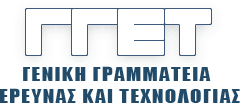 ΔΗΜΟΣΙΑ ΔΙΑΒΟΥΛΕΥΣΗστους Βασικούς Όρους της Πρόσκλησης Υποβολής Εκδήλωσης Ενδιαφέροντοςγια την ανάθεση Σύμβασης Σύμπραξης για την εκτέλεση του έργου της Γενικής Γραμματείας Έρευνας και Τεχνολογίας του Υπουργείου Ανάπτυξης και Επενδύσεων:«Δημιουργία Κέντρου Καινοτομίας στην Αθήνα με Σ.Δ.Ι.Τ.»ΠΡΟΤΥΠΟ ΕΓΓΡΑΦΟ ΥΠΟΒΟΛΗΣ ΠΡΟΤΑΣΕΩΝΟι προτάσεις και οι παρατηρήσεις θα διαβιβάζονται στην ηλεκτρονική διεύθυνση της ΓΓΕΤ: innovation@gsrt.gr  με την χρήση του παρόντος εγγράφουΕπωνυμία Φορέα: ………………………………ΠΡΟΤΑΣΕΙΣ και  ΠΑΡΑΤΗΡΗΣΕΙΣΓενικές Παρατηρήσεις………Παρατηρήσεις  στο κείμενο των Βασικών Όρων
Υποβολή προτάσεων και παρατηρήσεωνμέχρι και Δευτέρα, 14.12.2020Ονόματα υπευθύνων:Γεωργία Μαζιώτη,Γεωργία Τσόκου Στοιχεία επικοινωνίας:Τηλ :    213 – 1300074, 213 - 1300025Email : innovation@gsrt.gr ΟΡΟΣ ΠΑΡΑΤΗΡΗΣΕΙΣ / ΣΧΟΛΙΑ / ΠΡΟΤΑΣΕΙΣ